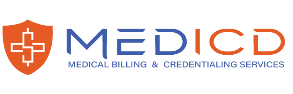                                                       Group Information  Group Legal Name:Tax ID: Specialty of Group:Primary Service Address:Phone Number: Secondary Service Address: Phone Number: Billing Address: Phone Number: Office ContactOffice Contact Name:Office Contact Email:                                                 Provider(s) InformationProvider Name:Provider NPI Number:Social Security Number:Date of Birth:Primary Specialty:Secondary Specialty:Board Certified:Name of Certifying Board:Provider Type PCP ____ Specialist ____ Both ____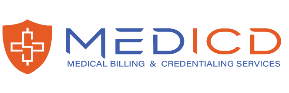 Documents Required for Credentialing Purpose: W-9 Form IRS Letter (CP 575) State License DEA Certificate CDS Certificate (If applicable) CLIA Certificate (if applicable)Residency Diploma ECFMG Certificate (If foreign graduate) Board Certification (If applicable) Professional Liability Insurance Certificate Hospital Affiliation Collaborative Agreement Insurance InformationAll information provided to MedICD is filled out to the best of your knowledge and completely accurateSignature: Print name: Role in medical faculty/ Office: Portal Name Username Password Associated E-mail PECOS, NPPES, I & A CAQH Sr# Insurance Name: Already Enrolled Provider ID Want To enroll 01 02 03 04 05 06 07 08 09 10 11 12 13 14 15 16 17 18 19 20 